                  MINISTERUL AGRICULTURII ȘI DEZVOLTĂRII RURALE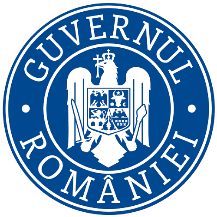                          AGENȚIA NAȚIONALĂ A ZONEI MONTANECerere de înscriere -solicitant curs PGL - modelCătre Agenţia Națională a Zonei Montane,                                           Stimată Doamnă Director General,Subsemnatul/a ....................................................................... domiciliat/ă în localitatea/com..................................... strada ........................... nr. ..... județul ...............nr.tel. .................... e-mail ............................................., posesor al CI/BI seria .... nr. ............... eliberat de ............................ la data de ...................., rog a-mi aproba participarea la „Programul de formare profesională pentru persoanele care deservesc Punctele Gastronomice Locale”. Semnătura………………………………                                                Data…………………Declaraţie RGPD     Subsemnatul/Subsemnata .............................................................................. declar că, în conformitate cu cerințele Regulamentului (UE) 2016/679 al Parlamentului European şi al Consiliului din 27 aprilie 2016, privind protecția persoanelor fizice în ceea ce privește prelucrarea datelor cu caracter personal și privind libera circulație a acestor date şi de abrogare a Directivei 95/46 CE (Regulamentul general privind protecția datelor – RGPD), am luat la cunoștință că Agenția Națională a Zonei Montane, în calitate de operator de date cu caracter personal, are obligația legală de a-mi administra, prelucra şi porta datele personale în condiții de siguranță și numai pentru scopurile prevăzute de legislația în vigoare.Totodată am luat act de faptul că datele mele cu caracter personal sunt transmise, prin orice mijloc de comunicare, instituțiilor publice sau altor entități publice sau private ale căror activități sunt incidente cu activitatea de formare profesională sau care au o legătură directă ori implicită cu această activitate și care la rândul lor sunt operatori de date cu caracter personal.Scopul colectării datelor îl constituie desfășurarea activității de formare profesională potrivit prezentei cereri. Aceste informații vor fi introduse de personalul Agenției Naționale a Zonei Montane în baza sa de date sub orice formă materială (pe suport hârtie) şi electronică.Menționez că mi s-a adus la cunoștință că refuzul furnizării acestor date determină imposibilitatea inițierii sau, după caz, finalizării cursurilor de formare profesională.Nume şi prenume solicitant .......................................................Semnătura…………………………………………..                                       Data .................